PATVIRTINTALietuvos Respublikos krašto apsaugos ministro 2013 m. gruodžio 31 d. įsakymu Nr. V-1200(Lietuvos Respublikos krašto apsaugos ministro2016 m. lapkričio 14 d. įsakymo Nr. V-1035 redakcija)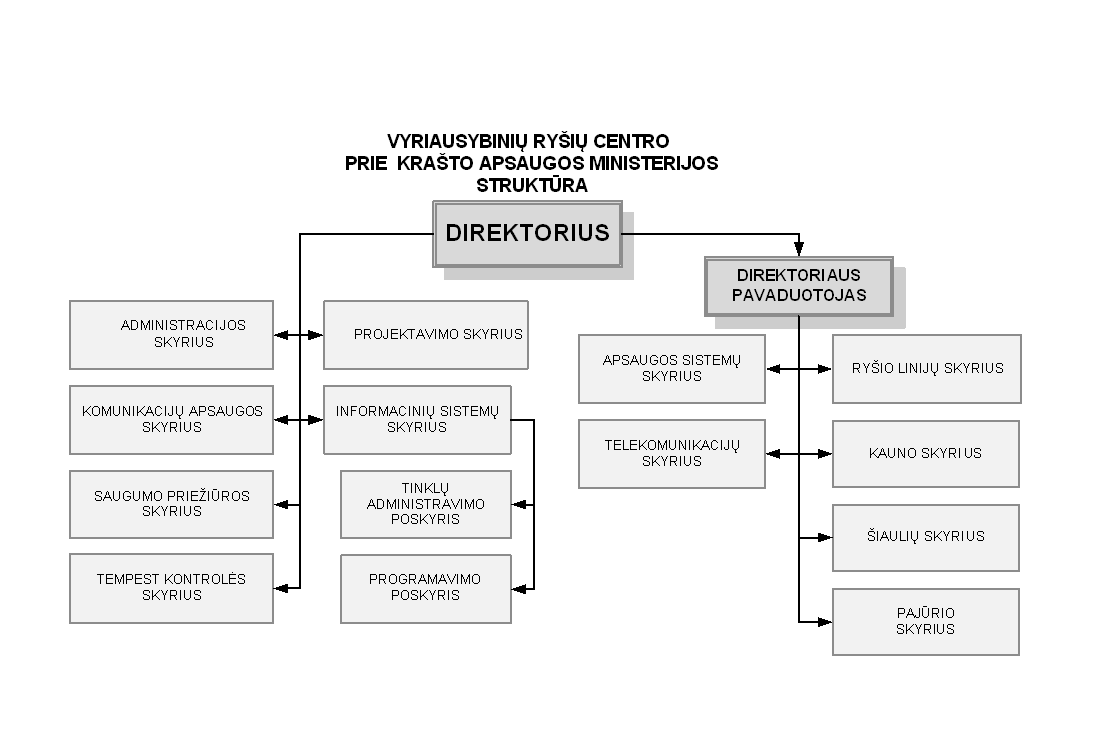 